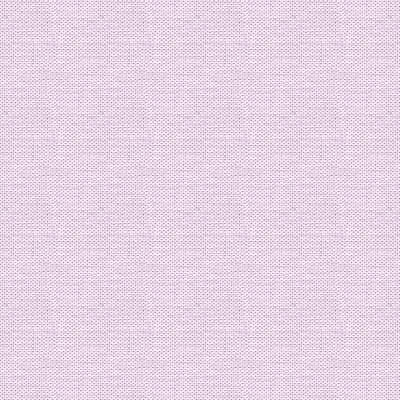 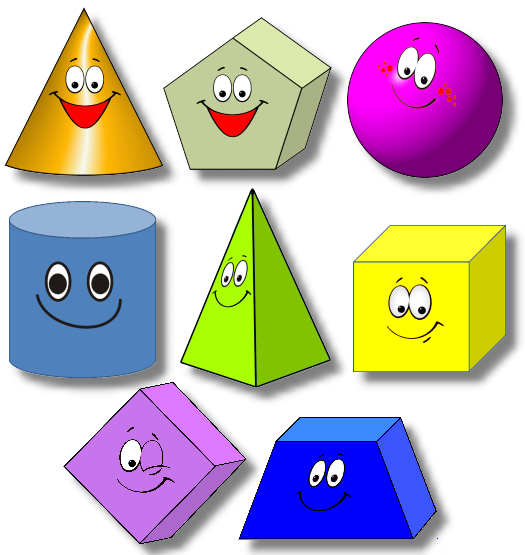 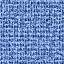 Паспорт проектаНазвание проекта : «Волшебные фигуры».Исполнитель проекта : Ивченко Марина Владимировна,   воспитатель. Организация – исполнитель: Муниципальное казенное дошкольное образовательное учреждение детский сад №7 «Солнышко».Адрес организации – исполнителя: 632720, Новосибирская область, Чистоозерный  район, р.п Чистоозерное, ул. Маяковского,83 аТелефон : 8(38368)91831Вид проекта :познавательныйПродолжительность выполнения :долгосрочный.География проекта :НСО,  Чистоозерное, ул. Маяковского,83 а, МКДОУ детский сад №7 «Солнышко».Руководитель проекта : _____________________________/Ивченко М. В./АктуальностьЗнакомя детей с формой, важно не столько добиться запоминания 3-4 геометрических фигур (хотя это тоже важно), сколько дать представление о многообразии и красоте форм в окружающем мире и искусстве, развивать познавательный интерес и психические процессы.                                                                                                       Аристотель.Тема  проекта была выбрана не случайно. Наступил новый учебный год, во время прогулок, занятий, режимных моментов, я стала замечать, что многие дети затрудняются назвать геометрические фигуры, не могут сказать, на какую геометрическую фигуру похож тот или иной предмет.Даже  при играх со счетными палочками, дети, легко составлявшие различные фигуры, стали затрудняться при их названии. Так возникла проблема. Было принято решение помочь детям. Дети все  самым интересным образом получат ответы на вопросы, а также расширят и закрепят уже ранее полученные знания о таком увлекательном и разнообразном мире – мире волшебных геометрических фигур.  Проблемы. Низкий уровень знаний о геометрических фигурахв окружающем нас мире.

Цель: Повышение уровня знаний о плоских геометрических фигурах.Задачи:1.Познакомить с плоскими геометрическими фигурами (квадрат, прямоугольник, овал).2. Закреплять знание у детей формы плоских геометрических фигур  (круг, треугольник).3. Воспитывать любознательность, расширять опыт ориентировки в окружающем мире, обогащая детей разнообразными сенсорными впечатлениями (упражнения с мелкими и крупными крупами).4.Различать предметы по форме с предметами природы, быта(найди, на что похож круг, треугольник, квадрат, прямоугольник, овал).5. Выделять формы предметов, обводя их по контуру то одной, то другой рукой (развитие моторики).Описание проектаДанный проект направлен на детей второй младшей группы и реализован в четыре этапа :1 Этап : диагностический.Выявить уровень знаний детей о геометрических фигурах.2 этап. Организационно – подготовительный.подбор иллюстрированного материала, наглядных пособий;подбор материала  для подготовки к занятиям (физкультминутки,  дидактические игры и др.);подбор художественной литературы. 3 этап. Практический.работа с детьми: организация совместной деятельности, проведение познавательных занятий по соответствующим темам;оснащение предметно-развивающей среды;организация практико-исследовательской деятельности.      4 этап. Заключительный.Диагностика детей.Виды деятельности :Занятия;Исследовательская деятельность;Рассматривание иллюстраций;Чтение художественной литературы;Создание дидактических игр : «Сложи фигуру», « На что похожа геометрическая фигура», «Выложи фигуру».Предварительная работа :Поисковая деятельность по подбору материала.Подбор иллюстраций с изображением геометрических фигур.Работа с родителями :Мастер-класс на тему «Сенсорное развитие детей дома».Формы организацииработы.Индивидуальные;Групповые;Коллективные.Методы и приемы :Практические : исследование, наблюдение, труд.Коммуникативные : объяснение, описание, дидактические игры упражнения,использование художественной литературы.Словесные : беседа.Наглядные : рассматривание, использование иллюстративно-наглядного материала.Познавательно-игровые.Обеспечение проекта :Программа  «Детство» ( в соответствии с Федеральными Государственными требованиями).Наглядно- дидактические пособия;Геометрические фигуры различных форм и цветов;Трафареты для рисования «геометрические фигуры»;Мелкий счетный раздаточный материал (счетные палочки, геометрические фигуры);Настольные игры  ( «геометрическая мозаика», «геометрическое лото»).Крупы :мелкие (манка, пшено), крупные (фасоль, горох);Магнитные доски.Художественная литература.Участники проекта :Воспитатель Ивченко марина Владимировна – исполнитель проектаДети 3-4 лет второй младшей группы «Топтыжки».Родители воспитанников группы.Ожидаемые результаты :В результате реализации проекта дети смогут систематизировать и закрепить свои знания о геометрических фигурах,  а также развить  в себе коммуникативные, познавательные  способности.составлять целое из 4-х частей.Различать предметы по форме с предметами природы, быта(найди, на что похож круг, треугольник, квадрат, прямоугольник, овал).Смогут свободно  создавать из геометрических фигур разные образы,У детей будет вызван интерес к играм математического содержания.Продукт проектной деятельности :Дидактические игры и материалы.БуклетыКнигаПерспективы :Продолжить развивать сенсорное развитие у детей .ЛитератураПрограмма  «Детство» ( в соответствии с Федеральными Государственными требованиями).Конспекты занятий  в средней группе детского сада В.И Волочкова, Н.В.Степанова.Развивающие игры  в ДОУ Т.М.Бондаренко.Игры и упражнения по развитию  умственных способностей у детей дошкольного возраста.Окружающий мир в дидактических играх дошкольников.Е. В. Колесникова. Математика для дошкольников 3-4 лет: конспекты занятий по развитию математических представлений.-М.: ТЦ Сфера, 2002.Дидактические игры-занятия в ДОУ (младший возраст). Выпуск 1: Практическое пособие для воспитателей и методистов ДОУ / Авт. –сост. Е. Н. Панова.- Воронеж: ЧП Лакоценин С. С.,2007. Волчкова В.Н., Степанова Н.В. конспекты занятий во второй младшей группе детского сада. Практическое пособие для воспитателей и Методистов ДОУ. - воронеж: ТЦ «Учитель», 2004.Интернет источники www.jimdo.ruigri-uma.ru›forum/index.php…roditeli.ua›deti/development…geometric_shapesrazvitierebenka.com›ДиагностикаНазови геометрическую фигуру (Круг, квадрат, треугольник)?                         Правильно называет геометрическую фигуру – 3 балла.Ребенок показывает и называет неправильно фигуру, или подает правильно по      показанию взрослого – 2 балла.Не знает – 1 балл.Найди  предметы квадратной, круглой, треугольной?                                    Правильно находит и называет предметы заданной формы – 3 балла.Ребенок затрудняется найти предметы заданной формы, или повторяет правильно за взрослым – 2 балла.Не знает – 1 балл. Высокий -  5-6 баллов.Средний – 4-3 балла.Низкий – 2 балла.Календарный план реализации проектаДиагностика1.Назови геометрическую фигуру (Круг, квадрат, треугольник, прямоугольник, овал).Правильно называет геометрическую фигуру – 3 балла.Ребенок показывает и называет неправильно фигуру, или подает правильно по      показанию взрослого – 2 балла.Не знает – 1 балл.2.Найди  предметы квадратной, круглой, треугольной, прямоугольной, овальной формы.Правильно находит и называет предметы заданной формы – 3 балла.Ребенок затрудняется найти предметы заданной формы, или повторяет правильно за взрослым – 2 балла.Не может найти; только с помощью взрослого  – 1 балл.Д/игра "Волшебные палочки" (Воспитатель предлагает ребёнку составить из палочек геометрическую  фигуру).Самостоятельно может выложить геометрическую фигуру – 3 балла.Затрудняется выложить фигуру, или выкладывает с помощью взрослого – 2 балла.Не умеет,только с помощью взрослого – 1 балл.4.Умеет собирать  геометрические  фигуры из нескольких частей.Самостоятельно может собиратьгеометрические  фигуры из нескольких частей – 3 балла.Затрудняется собиратьгеометрические  фигуры из нескольких частей, или собирает с помощью взрослого – 2 балла.только с помощью взрослого – 1 балл. Высокий  –9-12 баллов.Средний –5- 8 баллов.Низкий –4 балла. Фамилия имя ребенка12итогоГлазкова Настя325Глушенок Ксюша224Гуртовой Андрей213Заика Миша325Ильченко Саша213Калыбаева Алена325Леоненко Рома314Мартышина Соня213Мельниченко Соня314Начиненная Алина213Рыбалко Даша325Сесова Ксюша213Семилетко Костя213Соловьева Анна314Сысоева Анна325Сысоева Соня213Трехонина Алина213Туркин Андрей213Яковлева Настя325№№НазваниеЗадачиСрокиОтветственный11ДиагностикаоктябрьИвченко М.В.22Знакомство с геометрической фигурой – круг.Исследование геометрической фигуры, анализ зрительно-осязательным образом.октябрь-ноябрьИвченко М. В.22Выложить из ниток круг.Упражнять детей в составлении геометрической фигуры на плоскости стола.октябрь-ноябрьИвченко М. В.22Упражнение « Обведи точно».Ребенку предлагается нарисовать геометрическую фигуру по контуру (круг).октябрь-ноябрьИвченко М. В.22Дидактическая игра «Сложи фигуру».Закрепить знание геометрической фигуры, развивать внимание, сообразительность, мелкую моторику рук. октябрь-ноябрьИвченко М. В.22Дидактическая игра «На что похожа геометрическая фигура».Учить соотносить фигуру определенной формы (дети подбирают к геометрической фигуре карточки с предметами или предметы быта похожей формы).октябрь-ноябрьИвченко М. В.22Пальчиковая гимнастика «Сделай фигуру из пальчиков».Предложить детям сделать геометрическую фигуру из пальчиков.октябрь-ноябрьИвченко М. В.22Выложи из круп фигуру.Нарисуй фигуру.Закрепить знание геометрической фигуры, развивать воображение, мелкую моторику рук. октябрь-ноябрьИвченко М. В.22Упражнение «Солнечный круг».Развивать воображение, память, образное мышление.октябрь-ноябрьИвченко М. В.22Чтение литературы (стихотворений, загадок).Закрепление названия геометрической фигуры.октябрь-ноябрьИвченко М. В.33Знакомство с геометрической фигурой – треугольник.Исследование геометрической фигуры, анализ зрительно-осязательным образом.декабрьИвченко М.В.33Выложить из счетных палочек – треугольник.Упражнять детей в составлении геометрической фигуры на плоскости стола.декабрьИвченко М.В.33Упражнение « Обведи точно».Ребенку предлагается нарисовать геометрическую фигуру по контуру (треугольник).Тренировать мелкую мускулатуру пальцев, развитие зрительных и пространственных представлений, формировать правильный захват руки.декабрьИвченко М.В.33Дидактическая игра «На что похожа геометрическая фигура».Учить соотносить фигуру определенной формы (дети подбирают к геометрической фигуре карточки с предметами или предметы быта похожей формы).декабрьИвченко М.В.33Пальчиковая гимнастика «Сделай фигуру из пальчиков».Предложить детям сделать геометрическую фигуру из пальчиков.33Упражнение «Три треугольника».Закрепление названия геометрической фигуры, визуальный образ, развивать воображение, мелкую моторику рук.33Упражнение «Три треугольника».Закрепление названия геометрической фигуры, визуальный образ, развивать воображение, мелкую моторику рук.33Выложи из круп фигуру.Нарисуй фигуру.Закрепить знание геометрической фигуры, развивать воображение, мелкую моторику рук.33Чтение литературы (стихотворений, загадок).Закрепление названия геометрической фигуры.44Знакомство с геометрической фигурой – квадрат.Исследование геометрической фигуры, анализ зрительно-осязательным образом.февральИвченко М.В.44Выложить из счетных палочек – квадрат.Упражнять детей в составлении геометрической фигуры на плоскости стола.февральИвченко М.В.44Упражнение « Обведи точно».Ребенку предлагается нарисовать геометрическую фигуру по контуру (квадрат).).Тренировать мелкую мускулатуру пальцев, развитие зрительных и пространственных представлений, формировать правильный захват руки.февральИвченко М.В.44Дидактическая игра «Сложи фигуру».Закрепить знание геометрической фигуры, развивать внимание, сообразительность, мелкую моторику рук.февральИвченко М.В.44Дидактическая игра «На что похожа геометрическая фигура».Учить соотносить фигуру определенной формы (дети подбирают к геометрической фигуре карточки с предметами или предметы быта похожей формы).февральИвченко М.В.44Выложи из круп фигуру.Нарисуй фигуру.Закрепить знание геометрической фигуры, развивать воображение, мелкую моторику рук.февральИвченко М.В.44Чтение литературы (стихотворений, загадок).Закрепление названия геометрической фигуры.февральИвченко М.В.55Знакомство с геометрической фигурой – прямоугольник.Исследование геометрической фигуры, анализ зрительно-осязательным образом.мартИвченко М.В.55Выложить из счетных палочек – прямоугольник.Упражнять детей в составлении геометрической фигуры на плоскости стола.мартИвченко М.В.55Упражнение « Обведи точно».Ребенку предлагается нарисовать геометрическую фигуру по контуру прямоугольник. Тренировать мелкую мускулатуру пальцев, развитие зрительных и пространственных представлений, формировать правильный захват руки.мартИвченко М.В.55Дидактическая игра «Сложи фигуру».Закрепить знание геометрической фигуры, развивать внимание, сообразительность, мелкую моторику рук.мартИвченко М.В.55Дидактическая игра «На что похожа геометрическая фигура».Учить соотносить фигуру определенной формы (дети подбирают к геометрической фигуре карточки с предметами или предметы быта похожей формы).мартИвченко М.В.55Выложить из круп фигуру.Нарисуй фигуру.Закрепить знание геометрической фигуры, развивать воображение, мелкую моторику рук.мартИвченко М.В.55Чтение литературы (стихотворений, загадок).Закрепление названия геометрической фигуры.мартИвченко М.В.66Знакомство с геометрической фигурой – овал.Исследование геометрической фигуры, анализ зрительно-осязательным образом.апрель-майИвченко. М.В.66Выложить из ниток -  овал.Упражнять детей в составлении геометрической фигуры на плоскости стола.апрель-майИвченко. М.В.66Упражнение « Обведи точно».Ребенку предлагается нарисовать геометрическую фигуру по контуру овал.апрель-майИвченко. М.В.66Дидактическая игра «Сложи фигуру».Закрепить знание геометрической фигуры, развивать внимание, сообразительность, мелкую моторику рук.апрель-майИвченко. М.В.66Дидактическая игра «На что похожа геометрическая фигура».Учить соотносить фигуру определенной формы (дети подбирают к геометрической фигуре карточки с предметами или предметы быта похожей формы).апрель-майИвченко. М.В.66Выложить из круп фигуру.Нарисуй фигуру.Закрепить знание геометрической фигуры, развивать воображение, мелкую моторику рук.Закрепление названия геометрической фигуры.апрель-майИвченко. М.В.66Чтение литературы (стихотворений, загадок).Закрепить знание геометрической фигуры, развивать воображение, мелкую моторику рук.Закрепление названия геометрической фигуры.апрель-майИвченко. М.В.7ДиагностикаДиагностикамайИвченко М.В.Фамилия имя ребенка1234итогоГлазкова Настя333312Глушенок Ксюша333211Гуртавой Андрей21126Заика Миша333312Ильченко Саша22228Калыбаева Алена 323311Леоненко Рома22228Мартышина Соня22228Мельниченко Соня333312Начиненная Алина233311Рыбалко Даша23229Сесова Ксюша22228Соловьева Анна233311Сысоева Анна332210Сысоева Соня332210Семилетко Костя22228Трехонина Алина 322310Туркин Андрей22228Яковлева Настя232310